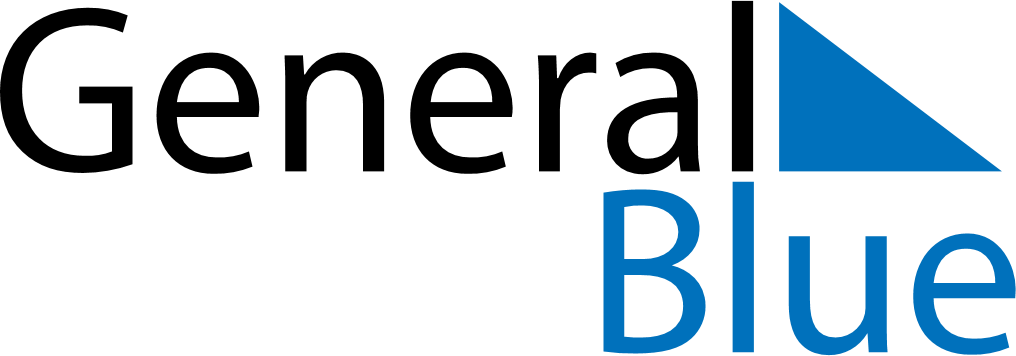 April 2024April 2024April 2024April 2024April 2024April 2024Santyoku, Gangwon-do, South KoreaSantyoku, Gangwon-do, South KoreaSantyoku, Gangwon-do, South KoreaSantyoku, Gangwon-do, South KoreaSantyoku, Gangwon-do, South KoreaSantyoku, Gangwon-do, South KoreaSunday Monday Tuesday Wednesday Thursday Friday Saturday 1 2 3 4 5 6 Sunrise: 6:08 AM Sunset: 6:45 PM Daylight: 12 hours and 37 minutes. Sunrise: 6:07 AM Sunset: 6:46 PM Daylight: 12 hours and 39 minutes. Sunrise: 6:05 AM Sunset: 6:47 PM Daylight: 12 hours and 41 minutes. Sunrise: 6:04 AM Sunset: 6:48 PM Daylight: 12 hours and 44 minutes. Sunrise: 6:02 AM Sunset: 6:49 PM Daylight: 12 hours and 46 minutes. Sunrise: 6:01 AM Sunset: 6:50 PM Daylight: 12 hours and 48 minutes. 7 8 9 10 11 12 13 Sunrise: 5:59 AM Sunset: 6:51 PM Daylight: 12 hours and 51 minutes. Sunrise: 5:58 AM Sunset: 6:51 PM Daylight: 12 hours and 53 minutes. Sunrise: 5:56 AM Sunset: 6:52 PM Daylight: 12 hours and 55 minutes. Sunrise: 5:55 AM Sunset: 6:53 PM Daylight: 12 hours and 58 minutes. Sunrise: 5:54 AM Sunset: 6:54 PM Daylight: 13 hours and 0 minutes. Sunrise: 5:52 AM Sunset: 6:55 PM Daylight: 13 hours and 2 minutes. Sunrise: 5:51 AM Sunset: 6:56 PM Daylight: 13 hours and 5 minutes. 14 15 16 17 18 19 20 Sunrise: 5:49 AM Sunset: 6:57 PM Daylight: 13 hours and 7 minutes. Sunrise: 5:48 AM Sunset: 6:58 PM Daylight: 13 hours and 9 minutes. Sunrise: 5:47 AM Sunset: 6:59 PM Daylight: 13 hours and 12 minutes. Sunrise: 5:45 AM Sunset: 7:00 PM Daylight: 13 hours and 14 minutes. Sunrise: 5:44 AM Sunset: 7:00 PM Daylight: 13 hours and 16 minutes. Sunrise: 5:42 AM Sunset: 7:01 PM Daylight: 13 hours and 18 minutes. Sunrise: 5:41 AM Sunset: 7:02 PM Daylight: 13 hours and 21 minutes. 21 22 23 24 25 26 27 Sunrise: 5:40 AM Sunset: 7:03 PM Daylight: 13 hours and 23 minutes. Sunrise: 5:39 AM Sunset: 7:04 PM Daylight: 13 hours and 25 minutes. Sunrise: 5:37 AM Sunset: 7:05 PM Daylight: 13 hours and 27 minutes. Sunrise: 5:36 AM Sunset: 7:06 PM Daylight: 13 hours and 29 minutes. Sunrise: 5:35 AM Sunset: 7:07 PM Daylight: 13 hours and 32 minutes. Sunrise: 5:33 AM Sunset: 7:08 PM Daylight: 13 hours and 34 minutes. Sunrise: 5:32 AM Sunset: 7:09 PM Daylight: 13 hours and 36 minutes. 28 29 30 Sunrise: 5:31 AM Sunset: 7:10 PM Daylight: 13 hours and 38 minutes. Sunrise: 5:30 AM Sunset: 7:10 PM Daylight: 13 hours and 40 minutes. Sunrise: 5:29 AM Sunset: 7:11 PM Daylight: 13 hours and 42 minutes. 